Arbeitsblatt: Tabellen farbig gestaltenDies ist die Übungsdatei zur „Anleitung: Tabellen farbig gestalten“.Sie üben hier, wie Sie Zeilen, Spalten und Zellen einer Tabelle einfärben können.1. Zeilen einfärbenFärben Sie jede Zeile in dieser Tabelle mit einer anderen Farbe ein.2. Spalten einfärbenGeben Sie jeder Spalte dieser Tabelle eine andere Farbe.3. Zellen einfärbenFärben Sie die Zellen der unteren Tabelle so wie in der oberen ein:4. Zeilen Spalten und Zellen in einer Tabelle einfärbenFärben Sie bitte die Tabelle so ein:Die oberste Zeile ist gelb.Die rechte Spalte ist orange.In der untersten Zeile sind die mittleren beiden Zellen rot.Die Zelle mit WC-Reiniger ist hellblau.Die Tabelle sollte dann in etwa folgendes Aussehen haben:StaatHauptstadtKontinentFlächeKanadaOttawaNordamerikaca. 10 Mio. km2BrasilienBrasiliaSüdamerikaca. 8,5 Mio. km2IndienNeu-DelhiAsienca. 3,2 Mio. km2AlgerienAlgierAfrikaca. 2,4 Mio. km2AustralienCanberraAustralienca. 7,7 Mio. km2UkraineKiewEuropaca. 0,6 Mio. km2SymbolNameBedeutung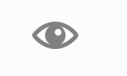 Passwort sichtbarWenn das Auge offen ist, sehe ich beim Eintippen eines Passworts die Ziffern und Zeichen.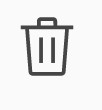 PapierkorbDer Papierkorb steht für „Löschen“ und wird von vielen Apps verwendet: 
Dateien, Bilder, einzelne E-Mails etc. werden in den „Papierkorb“ verschoben.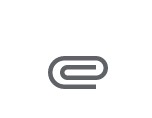 AnhangDie „Heftklammer“ benutzen Sie, wenn ich mit einer E-Mail eine Datei als Anhang mitschicken. NameUnterrichtsfachAnzahl TestsDanaEnglisch4HendrikMathematik5ElisabethDeutsch3NameUnterrichtsfachAnzahl TestsDanaEnglisch4HendrikMathematik5ElisabethDeutsch3Reinigungsmittel-ListeNameEinheitAnzahlPreis pro StückChlorreinger1 l Flasche31,99 Allzweckreiniger10 l Kanister108,99 WC-Reiniger5 l Kanister24,99 Glasreiniger10 l Kanister48,99 Waschmittel20 kg Karton219,99 Entfetter5 l Kanister68,99 Badreiniger3 l Flasche42,50 Desinfektionsmittel10 l Kanister312,99 Reinigungsmittel-ListeNameEinheitAnzahlPreis pro StückChlorreiniger1 l Flasche31,99 Allzweckreiniger10 l Kanister108,99 WC-Reiniger5 l Kanister24,99 Glasreiniger10 l Kanister48,99 Waschmittel20 kg Karton219,99 Entfetter5 l Kanister68,99 Badreiniger3 l Flasche42,50 Desinfektionsmittel10 l Kanister312,99 